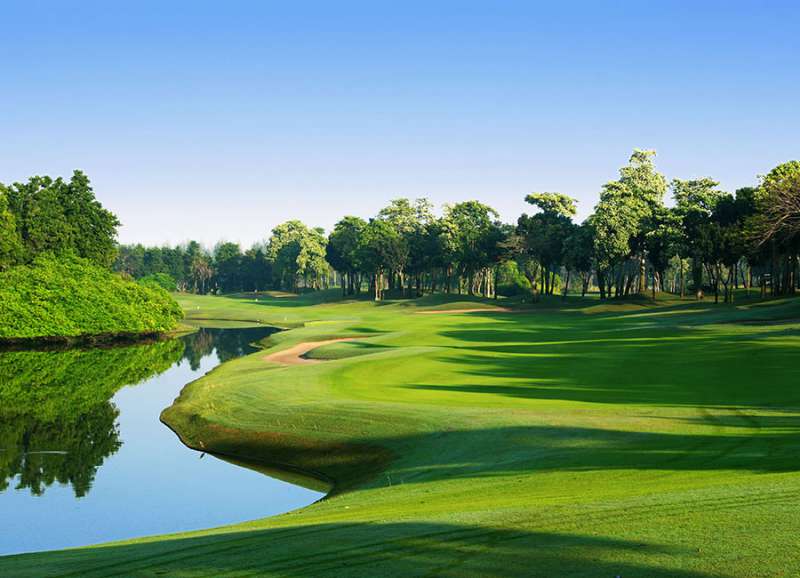 Golf Tour Package Itinerary for the One Week Bangkok Golf PackageThis golf tour package can be customized according to your preferences.Day 1 - Arrival Arrival Bangkok's Suvarnabhumi Airport and transfer to hotel.Day 2 - Golf at Suwan Golf & Country Club
Golf at Suwan Golf & Country Club (top course and site of 2010 Asian Tour International & 2011 Thailand Open). 

Day 3 - Golf at Lam Luk Ka Country Club
Golf at Lam Luk Ka Country Club (top course & Asian Tour Q-School site). 

Day 4 - Free Free day at your own leisure.Day 5 - Golf at Muang Kaew Golf Club
Golf at Muang Kaew Golf Club (well-maintained course with good variety is testing though enjoyable for all). 

Day 6 - Golf at Pinehurst Golf & Country Club
Golf at Pinehurst Golf & Country Club (host of 1992 Johnnie Walker Classic & 1994 Thailand Open). 

Day 7 - Departure Transfer to Bangkok's Suvarnabhumi Airport for departure.Start Location : BangkokTour Length : 7 Days (Length can be adjusted)Price from : 17,550Inclusions :All accommodationsDaily breakfastAll green fees1 caddie per golfer at each golf courseAll airport transfersAll golf course transfersAll transfers by private VIP high roof touring van24/7 golf hotline staffed by knowledgeable personnelAll taxes and service chargesExclusions :International airfarePersonal items, drinks, and gratuitiesRecommended Hotels :3 Star The Palazzo, Bangkok4 Star Park Plaza Bangkok Soi 185 Star Sofitel Bangkok SukhumvitWe have a wide range of 3 - 5 star hotels available. To meet your preferences and budget please contact us for further information.Extra Info : Alternate Bangkok golf courses and non-golf options available on request.